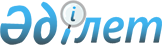 "2010-2012 жылдарға арналған Өскемен қаласының бюджеті туралы" 2009 жылғы 30 желтоқсандағы № 20/2 шешіміне өзгерістер енгізу туралы
					
			Күшін жойған
			
			
		
					Шығыс Қазақстан облысының Өскемен қалалық мәслихатының 2010 жылғы 23 шілдедегі N 26/6 шешімі. Шығыс Қазақстан облысы Әділет департаментінің Өскемен қалалық әділет басқармасында 2010 жылғы 3 тамызда № 5-1-148 тіркелді. Қабылданған мерзімінің бітуіне байланысты күші жойылды - Өскемен қалалық мәслихатының 2011 жылғы 06 қаңтардағы № 03-09/2 хаты

      Ескерту. Қабылданған мерзімінің бітуіне байланысты күші жойылды - Өскемен қалалық мәслихатының 2011.01.06 № 03-09/2 хаты.      

Қазақстан Республикасының Бюджет кодексінің 109 бабына, «Қазақстан Республикасындағы жергілікті мемлекеттік басқару және өзін-өзі басқару туралы» Қазақстан Республикасы Заңының 6 бабының 1 тармағының 1) тармақшасына, Шығыс Қазақстан облыстық мәслихатының «2010-2012 жылдарға арналған облыстық бюджет туралы» 2009 жылғы 

21 желтоқсандағы № 17/222-ІV шешіміне өзгерістер мен толықтырулар енгізу туралы» 2010 жылғы 20 шілдедегі 22/276-ІV (нормативтік құқықтық актілерді мемлекеттік тіркеу тізілімінде 2534 нөмірімен тіркелген) шешіміне сәйкес, Өскемен қалалық мәслихаты ШЕШТІ:



      1. Өскемен қалалық мәслихатының «2010-2012 жылдарға арналған Өскемен қаласының бюджеті туралы» 2009 жылғы 30 желтоқсандағы № 20/2 шешіміне (нормативтік құқықтық актілерді мемлекеттік тіркеу тізілімінде 5-1-127 нөмірімен тіркелген, 2010 жылғы 21 және 23 қаңтардағы «Дидар» газетінде, 2010 жылғы 22 және 25 қаңтардағы «Рудный Алтай» газетінде жарияланған) келесі өзгерістер енгізілсін:



      1) 1 тармақ келесі редакцияда жазылсын: 



      «2010-2012 жылдарға арналған қала бюджеті 1, 2 және 3 қосымшаларға сәйкес тиісінше, соның ішінде 2010 жылға арналған келесі мөлшерлерде бекітілсін: 



      1) кірістер – 17 148 527 мың теңге, соның ішінде:



      салықтық түсімдер – 6 610 714 мың теңге;



      салықтық емес түсімдер – 41 602 мың теңге;



      негізгі капиталды сатудан түсетін түсімдер – 1 685 684 мың теңге;



      трансферттердің түсімдері – 8 810 527 мың теңге;



      2) шығындар – 19 598 124,7 мың теңге;



      3) таза бюджеттік несиелендіру – 0;



      4) қаржылық активтермен операциялар бойынша сальдо – 134 418 мың теңге, соның ішінде: 



      қаржы активтерін сатып алу – 143 460 мың теңге;



      мемлекеттің қаржы активтерін сатудан түсетін түсімдер – 9 042 мың теңге;



      5) бюджет тапшылығы – -2 584 015,7 мың теңге;



      6) бюджет тапшылығын қаржыландыру – 2 584 015,7 мың теңге.»; 



      2) 3 тармақта:



      бірінші абзацтағы: «109 080» деген сандар «109 391» деген сандармен ауыстырылсын;



      екінші абзацтағы: «10 000» деген сандар «10 311» деген сандармен ауыстырылсын;



      3) 1 қосымша осы шешімнің қосымшасына сәйкес жаңа редакцияда жазылсын.



      2. Осы шешім 2010 жылғы 1 қаңтардан бастап қолданысқа енгізіледі.       Сессия төрағасы                         Е. Акимбаев      Қалалық мәслихаттың хатшысы             В. Головатюк

Өскемен қалалық мәслихатының

2010 жылғы 23 шілдедегі

№ 26/6 шешіміне қосымша 

2010 жылға арналған Өскемен қаласының бюджеті
					© 2012. Қазақстан Республикасы Әділет министрлігінің «Қазақстан Республикасының Заңнама және құқықтық ақпарат институты» ШЖҚ РМК
				СанатыСанатыСанатыСанатыСомасы, мың теңге
СыныпСыныпСыныпСыныпшаСыныпшаАтауы
I. КІРІСТЕР17 148 5271Салықтық түсімдер6 610 71401Табыс салығы1 979 0522Жеке табыс салығы1 979 05203Әлеуметтік салық1 059 7881Әлеуметтік салық1 059 78804Меншікке салынатын салықтар2 596 6831Мүлікке салынатын салықтар1 521 9003Жер салығы546 8754Көлік құралдарына салынатын салық527 5005Бірыңғай жер салығы40805Тауарларға, жұмыстарға және қызмет көрсетуге салынатын ішкі салықтар503 1902Акциздер206 4003Табиғи және басқа да ресурстарды пайдаланғаны үшін түсетін түсімдер87 0004Кәсіпкерлік және кәсіби қызметті жүргізгені үшін алынатын алымдар167 7905Құмар ойын бизнеске салық42 00008Заңды мәнді іс-әрекеттерді жасағаны және (немесе) құжаттар бергені үшін оған уәкілеттігі бар мемлекеттік органдар немесе лауазымды адамдармен алынатын міндетті төлемдер472 0011Мемлекеттік баж472 0012Салықтық емес түсімдер41 60201Мемлекет меншігінен түсетін табыстар22 5525Мемлекеттік меншікте тұрған мүлікті жалға беруден түсетін табыстар22 55204Мемлекеттік бюджеттен қаржыландырылатын, сондай-ақ Қазақстан Республикасы Ұлттық Банкінің бюджетінен (шығыстар сметасынан) ұсталатын және қаржыландырылатын мемлекеттік мекемелер салатын айыппұлдар, өсімпұлдар, санкциялар, өндіріп алулар1 0001Мұнай секторы ұйымдарынан түсетін түсімдерді қоспағанда, мемлекеттік бюджеттен қаржыландырылатын, сондай-ақ Қазақстан Республикасы Ұлттық Банкінің бюджетінен (шығыстар сметасынан) ұсталатын және қаржыландырылатын мемлекеттік мекемелер салатын айыппұлдар, өсімпұлдар, санкциялар, өндіріп алулар1 00006Басқа да салықтық емес түсімдер 18 0501Басқа да салықтық емес түсімдер 18 0503Негізгі капиталды сатудан түсетін түсімдер1 685 68401Мемлекеттік мекемелерге бекітілген мемлекеттік мүлікті сату706 1691Мемлекеттік мекемелерге бекітілген мемлекеттік мүлікті сату706 16903Жерді және материалдық емес активтерді сату979 5151Жерді сату966 2152Материалдық емес активтерді сату13 3004Трансферттерден түсетін түсімдер8 810 52702Мемлекеттік басқарудың жоғары тұрған органдарынан түсетін трансферттер8 810 5272Облыстық бюджеттен түсетін трансферттер8 810 527Функционалдық топФункционалдық топФункционалдық топФункционалдық топСомасы, мың теңге
ӘкімгерлерӘкімгерлерӘкімгерлерБағдарламаБағдарламаАтауы
II. ШЫҒЫНДАР19 598 124,701Жалпы сипаттағы мемлекеттiк қызметтер 370 324112Аудан (облыстық маңызы бар қала) мәслихатының аппараты21 116001Аудан (облыстық маңызы бар қала) мәслихатының қызметін қамтамасыз ету жөніндегі қызметтер20 977004Мемлекеттік органдарды материалдық-техникалық жарақтандыру139122Аудан (облыстық маңызы бар қала) әкімінің аппараты263 800001Аудан (облыстық маңызы бар қала) әкімінің қызметін қамтамасыз ету жөніндегі қызметтер255 648004Мемлекеттік органдарды материалдық-техникалық жарақтандыру8 152123Қаладағы аудан, аудандық маңызы бар қала, кент, ауыл (село), ауылдық (селолық) округ әкімінің аппараты13 440001Қаладағы аудан, аудандық маңызы бар қаланың, кент, ауыл (село), ауылдық (селолық) округ әкімінің қызметін қамтамасыз ету жөніндегі қызметтер13 298023Мемлекеттік органдарды материалдық-техникалық жарақтандыру142452Ауданның (облыстық маңызы бар қаланың) қаржы бөлімі45 082001Аудандық бюджетті орындау және коммуналдық меншікті (облыстық маңызы бар қала) саласындағы мемлекеттік саясатты іске асыру жөніндегі қызметтер25 037003Салық салу мақсатында мүлікті бағалауды жүргізу1 503004Біржолғы талондарды беру жөніндегі жұмысты және біржолғы талондарды іске асырудан сомаларды жинаудың толықтығын қамтамасыз етуді ұйымдастыру18 000011Коммуналдық меншікке түскен мүлікті есепке алу, сақтау, бағалау және сату242019Мемлекеттік органдарды материалдық-техникалық жарақтандыру300453Ауданның (облыстық маңызы бар қаланың) экономика және бюджеттік жоспарлау бөлімі26 886001Экономикалық саясатты, мемлекеттік жоспарлау жүйесін қалыптастыру және дамыту және аудандық (облыстық маңызы бар қаланы) басқару саласындағы мемлекеттік саясатты іске асыру жөніндегі қызметтер26 601005Мемлекеттік органдарды материалдық-техникалық жарақтандыру28502Қорғаныс25 482122Аудан (облыстық маңызы бар қала) әкімінің аппараты25 482005Жалпыға бірдей әскери міндетті атқару шеңберіндегі іс-шаралар25 48203Қоғамдық тәртіп, қауіпсіздік, құқық, сот, қылмыстық-атқару қызметі35 408458Ауданның (облыстық маңызы бар қаланың) тұрғын үй-коммуналдық шаруашылық, жолаушылар көлігі және автомобиль жолдары бөлімі35 408021Елдi мекендерде жол жүрісі қауiпсiздiгін қамтамасыз ету35 40804Бiлiм беру6 098 786,2464Ауданның (облыстық маңызы бар қаланың) білім бөлімі5 351 765001Жергілікті деңгейде білім беру саласындағы мемлекеттік саясатты іске асыру жөніндегі қызметтер21 210003Жалпы білім беру3 428 248004Ауданның (облыстық маңызы бар қаланың) мемлекеттік білім беру мекемелерінде білім беру жүйесін ақпараттандыру25 711005Ауданның (облыстық маңызы бар қаланың) мемлекеттік білім беру мекемелер үшін оқулықтар мен оқу-әдiстемелiк кешендерді сатып алу және жеткізу25 000006Балаларға қосымша білім беру 323 006009Мектепке дейінгі тәрбие ұйымдарының қызметін қамтамасыз ету673 551011Өңірлік жұмыспен қамту және кадрларды қайта даярлау стратегиясын іске асыру шеңберінде білім беру объектілерін күрделі, ағымды жөндеу855 039467Ауданның (облыстық маңыздағы қала) құрылыс бөлімі747 021,2037Білім беру объектілерін салу және реконструкциялау747 021,206Әлеуметтiк көмек және әлеуметтiк қамсыздандыру964 286451Ауданның (облыстық маңызы бар қаланың) жұмыспен қамту және әлеуметтік бағдарламалар бөлімі959 346001Жергілікті деңгейде халық үшін әлеуметтік бағдарламаларды жұмыспен қамтуды қамтамасыз етуді іске асыру саласындағы мемлекеттік саясатты іске асыру жөніндегі қызметтер 71 099002Еңбекпен қамту бағдарламасы260 539003Қайтыс болған Совет Одағының батырларын, «Халық қаһармандарын», Социалистік Еңбек ерлерін, Даңқ Орденінің үш дәрежесімен және «Отан» орденімен марапатталған соғыс ардагерлері мен мүгедектерін жерлеу рәсімдері бойынша қызмет көрсету500004Ауылдық жерлерде тұратын денсаулық сақтау, білім беру, әлеуметтік қамтамасыз ету, мәдениет және спорт мамандарына отын сатып алуға Қазақстан Республикасының заңнамасына сәйкес әлеуметтік көмек көрсету380005Мемлекеттік атаулы әлеуметтік көмек 8 584006Тұрғын үй көмегі26 000007Жергілікті өкілетті органдардың шешімі бойынша мұқтаж азаматтардың жекелеген топтарына әлеуметтік көмек200 705010Үйден тәрбиеленіп оқытылатын мүгедек балаларды материалдық қамтамасыз ету20 366011Жәрдемақыларды және басқа да әлеуметтік төлемдерді есептеу, төлеу мен жеткізу бойынша қызметтерге ақы төлеу3 400013Белгіленген тұрғылықты жері жоқ тұлғаларды әлеуметтік бейімдеу28 388014Мұқтаж азаматтарға үйде әлеуметтiк көмек көрсету82 86201618 жасқа дейінгі балаларға мемлекеттік жәрдемақылар5 516017Мүгедектерді оңалту жеке бағдарламасына сәйкес, мұқтаж мүгедектерді міндетті гигиеналық құралдармен қамтамасыз етуге, және ымдау тілі мамандарының, жеке көмекшілердің қызмет көрсету23 157018Мүгедектерді оңалту жеке бағдарламасына сәйкес, мұқтаж мүгедектерді міндетті гигиеналық құралдармен қамтамасыз етуге, және ымдау тілі мамандарының, жеке көмекшілердің қызмет көрсету23 476019Ұлы Отан соғысындағы Жеңістің 65 жылдығына орай Ұлы Отан соғысының қатысушылары мен мүгедектеріне Тәуелсіз Мемлекеттер Достастығы елдері бойынша, Қазақстан Республикасының аумағы бойынша жол жүруін, сондай-ақ оларға және олармен бірге жүретін адамдарға Мәскеу, Астана қалаларында мерекелік іс-шараларға қатысуы үшін тамақтануына, тұруына, жол жүруіне арналған шығыстарын төлеуді қамтамасыз ету8 834020Ұлы Отан соғысындағы Жеңістің 65 жылдығына орай Ұлы Отан соғысының қатысушылары мен мүгедектеріне, сондай-ақ оларға теңестірілген, оның ішінде майдандағы армия құрамына кірмеген, 1941 жылғы 22 маусымнан бастап 1945 жылғы 3 қыркүйек аралығындағы кезеңде әскери бөлімшелерде, мекемелерде, әскери-оқу орындарында әскери қызметтен өткен, запасқа босатылған (отставка), «1941-1945 жж. Ұлы Отан соғысында Германияны жеңгенi үшiн» медалімен немесе «Жапонияны жеңгені үшін» медалімен марапатталған әскери қызметшілерге, Ұлы Отан соғысы жылдарында тылда кемінде алты ай жұмыс істеген (қызметте болған) адамдарға біржолғы материалдық көмек төлеу195 540464Ауданның (облыстық маңызы бар қаланың) білім бөлімі4 940008Жергілікті өкілді органдардың шешімі бойынша білім беру ұйымдарының күндізгі оқу нысанында оқитындар мен тәрбиеленушілерді қоғамдық көлікте (таксиден басқа) жеңілдікпен жол жүру түрінде әлеуметтік қолдау 4 94007Тұрғын үй-коммуналдық шаруашылық10 136 160,4458Ауданның (облыстық маңызы бар қаланың) тұрғын үй-коммуналдық шаруашылық, жолаушылар көлігі және автомобиль жолдары бөлімі4 167 639,5003Мемлекеттік тұрғын үй қорының сақталуын ұйымдастыру122 950004Азматтардың жекелген санаттарын тұрғын үймен қамтамасыз ету240 498,6015Елдi мекендердегі көшелердi жарықтандыру175 205016Елдi мекендердiң санитариясын қамтамасыз ету144 198,9017Жерлеу орындарын күтiп-ұстау және туысы жоқтарды жерлеу19 564018Елдi мекендердi абаттандыру және көгалдандыру447 504029Сумен жабдықтау жүйесін дамыту227 966030Өңірлік жұмыспен қамту және кадрларды қайта даярлау стратегиясын іске асыру шеңберінде инженерлік коммуникациялық инфрақұрылымды жөндеу және елді-мекендерді көркейту1 289 753034Республикалық бюджеттен берілетін ағымдағы трансферттер есебінен Қазақстан Республикасы мен Ресей Федерациясының VII аймақаралық ынтымақтастық Форумының өтуіне байланысты Өскемен қаласының инфрақұрылымын абаттандыру және жөндеу1 500 000467Ауданның (облыстық маңыздағы қала) құрылыс бөлімі5 968 520,9003Мемлекеттік коммуналдық тұрғын үй қорының тұрғын үй құрылысы және (немесе) сатып алу553 530,9004Инженерлік коммуникациялық инфрақұрылымды дамыту, жайластыру және (немесе) сатып алу2 375 008,1006Сумен жабдықтау жүйесін дамыту1 598,3019Тұрғын үй салу 2 981 552,1020Тұрғын үй сатып алу56 831,508Мәдениет, спорт, туризм және ақпараттық кеңістiк465 115123Қаладағы аудан, аудандық маңызы бар қала, кент, ауыл (село), ауылдық (селолық) округ әкімінің аппараты5 471006Жергілікті деңгейде мәдени-демалыс жұмыстарын қолдау5 471455Ауданның (облыстық маңызы бар қаланың) мәдениет және тілдерді дамыту бөлімі181 003001Жергілікті деңгейде тілдерді және мәдениетті дамыту саласындағы мемлекеттік саясатты іске асыру жөніндегі қызметтер14 185003Мәдени-демалыс жұмысын қолдау82 111006Аудандық (қалалық) кiтапханалардың жұмыс iстеуi78 286007Мемлекеттік тілді және Қазақстан халықтарының басқа да тілдерін дамыту6 421456Ауданның (облыстық маңызы бар қаланың) ішкі саясат бөлімі59 721001Жергілікті деңгейде ақпарат, мемлекеттілікті нығайту және азаматтардың әлеуметтік сенімділігін қалыптастыру саласында мемлекеттік саясатты іске асыру жөніндегі қызметтер16 276002Газеттер мен журналдар арқылы мемлекеттік ақпараттық саясат жүргізу 23 660003Жастар саясаты саласындағы өңірлік бағдарламаларды iске асыру5 665005Телерадиохабарлары арқылы мемлекеттік ақпараттық саясат жүргізу14 120465Ауданның (облыстық маңызы бар қаланың) Дене шынықтыру және спорт бөлімі218 900001Жергілікті деңгейде дене шынықтыру және спорт саласындағы мемлекеттік саясатты іске асыру жөніндегі қызметтер9 169005Ұлттық және бұқаралық спорт түрлерін дамыту21 814006Аудандық (облыстық маңызы бар қалалық) деңгейде спорттық жарыстар өткiзу13 302007Әртүрлi спорт түрлерi бойынша аудан (облыстық маңызы бар қала) құрама командаларының мүшелерiн дайындау және олардың облыстық спорт жарыстарына қатысуы174 615467Ауданның (облыстық маңыздағы қала) құрылыс бөлімі20011Мәдениет объектілерін дамыту2010Ауыл, су, орман, балық шаруашылығы, ерекше қорғалатын табиғи аумақтар, қоршаған ортаны және жануарлар дүниесін қорғау, жер қатынастары32 126475Ауданның (облыстық маңызы бар қаланың) кәсіпкерлік, ауыл шаруашылығы және ветеринария бөлімі8 180007Қаңғыбас иттер мен мысықтарды аулауды және жоюды ұйымдастыру5 590013Эпизоотияға қарсы іс-шаралар жүргізу2 590463Ауданның (облыстық маңызы бар қаланың) жер қатынастары бөлімі23 946001Аудан (облыстық маңызы бар қала) аумағында жер қатынастарын реттеу саласындағы мемлекеттік саясатты іске асыру жөніндегі қызметтер23 94611Өнеркәсіп, сәулет, қала құрылысы және құрылыс қызметі78 069467Ауданның (облыстық маңызы бар қаланың) құрылыс бөлімі19 409001Жергілікті деңгейде құрылыс саласындағы мемлекеттік саясатты іске асыру жөніндегі қызметтер19 409468Ауданның (облыстық маңызы бар қаланың) сәулет және қала құрылысы бөлімі58 660001Жергілікті деңгейде сәулет және қала құрылысы саласындағы мемлекеттік саясатты іске асыру жөніндегі қызметтер25 462003Ауданның қала құрылысы даму аумағын және елді мекендердің бас жоспарлары схемаларын әзірлеу12 963005Мемлекеттік органдарды материалдық-техникалық жарақтандыру20 23512Көлiк және коммуникация1 041 767,7458Ауданның (облыстық маңызы бар қаланың) тұрғын үй-коммуналдық шаруашылық, жолаушылар көлігі және автомобиль жолдары бөлімі1 041 767,7008Өңірлік жұмыспен қамту және кадрларды қайта даярлау стратегиясын іске асыру шеңберінде аудандық маңызы бар автомобиль жолдарын, қала және елді-мекендер көшелерін жөндеу және ұстау630 800023Автомобиль жолдарының жұмыс істеуін қамтамасыз ету410 967,713Басқалар173 513452Ауданның (облыстық маңызы бар қаланың) қаржы бөлімі109 391012Ауданның (облыстық маңызы бар қаланың) жергілікті атқарушы органының резерві 109 391475Ауданның (облыстық маңызы бар қаланың) кәсіпкерлік, ауыл шаруашылығы және ветеринария бөлімі21 678001Жергілікті деңгейде кәсіпкерлік, өнеркәсіп, ауыл шаруашылығы және ветеринарии саласындағы мемлекеттік саясатты іске асыру жөніндегі қызметтер19 788004Мемлекеттік органдарды материалдық-техникалық жарақтандыру426014Кәсіпкерлік қызметті қолдау1 464458Ауданның (облыстық маңызы бар қаланың) тұрғын үй-коммуналдық шаруашылық, жолаушылар көлігі және автомобиль жолдары бөлімі42 444001Жергілікті деңгейде тұрғын үй-коммуналдық шаруашылығы, жолаушылар көлігі және автомобиль жолдары саласындағы мемлекеттік саясатты іске асыру жөніндегі қызметтер42 44415Трансферттер177 087,4452Ауданның (облыстық маңызы бар қаланың) жергілікті атқарушы органының резерві 177 087,4006Нысаналы пайдаланылмаған (толық пайдаланылмаған) трансферттерді қайтару4 579,4020Бюджет саласындағы еңбекақы төлеу қорының өзгеруіне байланысты жоғары тұрған бюджеттерге берілетін ағымдағы нысаналы трансферттер154 926024Мемлекеттік органдардың функцияларын мемлекеттік басқарудың төмен тұрған деңгейлерінен жоғарғы деңгейлерге беруге байланысты жоғары тұрған бюджеттерге берілетін ағымдағы нысаналы трансферттер17 582III. ТАЗА БЮДЖЕТТІК НЕСИЕЛЕНДІРУ0IV. ҚАРЖЫЛЫҚ АКТИВТЕРМЕН ОПЕРАЦИЯЛАР БОЙЫНША САЛЬДО134 41813Басқалар134 418452Ауданның (облыстық маңызы бар қаланың) жергілікті атқарушы органының резерві 143 460014Заңды тұлғалардың жарғылық капиталын қалыптастыру немесе ұлғайту143 4606Мемлекеттің қаржы активтерін сатудан түсетін түсімдер9 04201Мемлекеттің қаржы активтерін сатудан түсетін түсімдер9 0421Ел ішіндегі қаржы активтерін сатудан түсетін түсімдер9 042V. БЮДЖЕТ ТАПШЫЛЫҒЫ (ПРОФИЦИТ)-2 584 015,7VI. БЮДЖЕТ ТАПШЫЛЫҒЫН ҚАРЖЫЛАНДЫРУ (ПРОФИЦИТТІ ПАЙДАЛАНУ)2 584 015,7